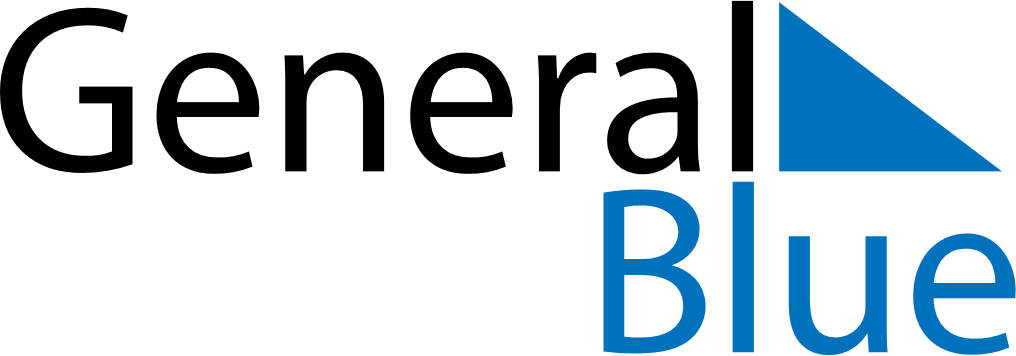 Weekly CalendarMarch 18, 2019 - March 24, 2019Weekly CalendarMarch 18, 2019 - March 24, 2019Weekly CalendarMarch 18, 2019 - March 24, 2019Weekly CalendarMarch 18, 2019 - March 24, 2019Weekly CalendarMarch 18, 2019 - March 24, 2019Weekly CalendarMarch 18, 2019 - March 24, 2019MondayMar 18TuesdayMar 19TuesdayMar 19WednesdayMar 20ThursdayMar 21FridayMar 22SaturdayMar 23SundayMar 246 AM7 AM8 AM9 AM10 AM11 AM12 PM1 PM2 PM3 PM4 PM5 PM6 PM